Warszawa, 29.03.2023 r.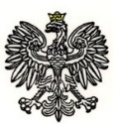 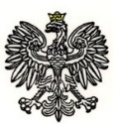 Dotyczy: postępowania prowadzonego w trybie przetargu nieograniczonego  w celu zawarcia umowy ramowej na dostawy przełączników sieciowych, nr ref.: WZP-191/23/14/Ł.	- zadanie nr 1 - dostawy przełączników sieciowych typ A;	- zadanie nr 2 - dostawy przełączników sieciowych typ B.INFORMACJAO WYBORZE OFERT NAJKORZYSTNIEJSZYCHWydział Zamówień Publicznych Komendy Stołecznej Policji, działając w imieniu Zamawiającego, po dokonaniu czynności badania i oceny złożonych ofert, zgodnie z art. 253 ust. 2 ustawy z dnia 11 września 2019 r. Prawo zamówień publicznych (Dz. U. 2022, poz. 1710 z późn. zm.), zwanej dalej „ustawą”, informuje, że w ww. postępowaniu:W zadaniu nr 1 oferty złożyli nw. Wykonawcy:Najkorzystniejsze oferty złożyli nw. Wykonawcy:NETFORMERS spółka z ograniczoną odpowiedzialnością Sp. k., z/s. w Warszawie,Integrated Solutions Sp. z o.o., z/s. w Warszawie,Flowberg It Sp. z o.o., z/s. we Wrocławiu.Uzasadnienie:Podstawa prawna:Art. 239 ust. 2 ustawy – „Najkorzystniejsza oferta to oferta przedstawiająca najkorzystniejszy stosunek jakości do ceny lub kosztu […]”Podstawa faktyczna:Oferty spełniają wymagania Zamawiającego zawarte w Specyfikacji Warunków Zamówienia, nie podlegają odrzuceniu, a ich ceny nie przewyższają kwoty, jaką Zamawiający może przeznaczyć na sfinansowanie umów ramowych. Zgodnie z Rozdz. III ust. 14 pkt. 1 Specyfikacji Warunków Zamówienia „[…] Celem niniejszego postępowania jest zawarcie umów ramowych […] przez Zamawiającego z maksymalnie 3 (trzema) Wykonawcami, których ceny ofert nie przekroczą kwoty, jaką Zamawiający może przeznaczyć na sfinansowanie umowy ramowej i uzyskają w kryteriach oceny ofert pozycje od 1 do 3 […]”Oferty podlegające ocenie uzyskały nw. wartość punktową:W zadaniu nr 2 oferty złożyli nw. Wykonawcy:Najkorzystniejsze oferty złożyli nw. Wykonawcy:NETFORMERS spółka z ograniczoną odpowiedzialnością Sp. k., z/s. w Warszawie,Integrated Solutions Sp. z o.o., z/s. w Warszawie,Flowberg It Sp. z o.o., z/s. we Wrocławiu.Uzasadnienie:Podstawa prawna:Art. 239 ust. 2 ustawy – „Najkorzystniejsza oferta to oferta przedstawiająca najkorzystniejszy stosunek jakości do ceny lub kosztu […]”Podstawa faktyczna:Oferty spełniają wymagania Zamawiającego zawarte w Specyfikacji Warunków Zamówienia, nie podlegają odrzuceniu, a ich ceny nie przewyższają kwoty, jaką Zamawiający może przeznaczyć na sfinansowanie umów ramowych. Zgodnie z Rozdz. III ust. 14 pkt. 1 Specyfikacji Warunków Zamówienia „[…] Celem niniejszego postępowania jest zawarcie umów ramowych […] przez Zamawiającego z maksymalnie 3 (trzema) Wykonawcami, których ceny ofert nie przekroczą kwoty, jaką Zamawiający może przeznaczyć na sfinansowanie umowy ramowej i uzyskają w kryteriach oceny ofert pozycje od 1 do 3 […]”Oferty podlegające ocenie uzyskały nw. wartość punktową:Numer ofertyNazwa (firma) i siedziba wykonawcy1.NETFORMERS spółka z ograniczoną odpowiedzialnością Sp. k.,z/s. w Warszawie2.COMTEL IMPORT-EKSPORT Witold Cylny,z/s. w Warszawie3.Integrated Solutions Sp. z o.o.,z/s. w Warszawie4.Flowberg It Sp. z o.o.z/s. we WrocławiuNazwa (firma) i siedziba wykonawcyLiczba przyznanych punktów w kryterium cena oferty brutto (C)Liczba punktów przyznanych w kryterium okres gwarancji (G)Suma punktówNETFORMERS spółka z ograniczoną odpowiedzialnością Sp. k.,z/s. w Warszawie59,4040,0099,40Integrated Solutions Sp. z o.o.,z/s. w Warszawie60,0040,00100,00Flowberg It Sp. z o.o.,z/s. we Wrocławiu58,8240,0098,82Numer ofertyNazwa (firma) i siedziba wykonawcy1.NETFORMERS spółka z ograniczoną odpowiedzialnością Sp. k.,z/s. w Warszawie2.COMTEL IMPORT-EKSPORT Witold Cylny,z/s. w Warszawie3.Integrated Solutions Sp. z o.o.,z/s. w Warszawie4.Flowberg It Sp. z o.o.z/s. we WrocławiuNazwa (firma) i siedziba wykonawcyLiczba przyznanych punktów w kryterium cena oferty brutto (C)Liczba punktów przyznanych w kryterium okres gwarancji (G)Suma punktówNETFORMERS spółka z ograniczoną odpowiedzialnością Sp. k.,z/s. w Warszawie59,4140,0099,41Integrated Solutions Sp. z o.o.,z/s. w Warszawie60,0040,00100,00Flowberg It Sp. z o.o.,z/s. we Wrocławiu58,8240,0098,82